HILLY FIELDS FOOTBALL CLUBSEASON 16: 1982-83Hilly Fields Old Boys FriendlyP	W	D	L	F	AHilly Fields 1st XI		1	0	0	1	2	4Apps GlsRon Davis				 1	0Martin Formosa			 1	0Len Franklin			 1	0Larry Garnham			 1	0Chris Green			 1	2Ray Griffin			 1	0Bobby Head			 1	0Ray Laroche			 1	0John Macrea			 1	0Frank Marsh			 1	0Ian Parsons			 1	0Tom Pollard			 1	0Frank Ryan			 1	0L-R Back: Bobby Head, Larry Garnham,Ian Parsons, Martin Formosa, Frank Ryan, Ray Laroche, John Macrea L-R Front: Chris Green, Frank Marsh, Len Franklin, Ron Davis, Tom Pollard, Ray Griffin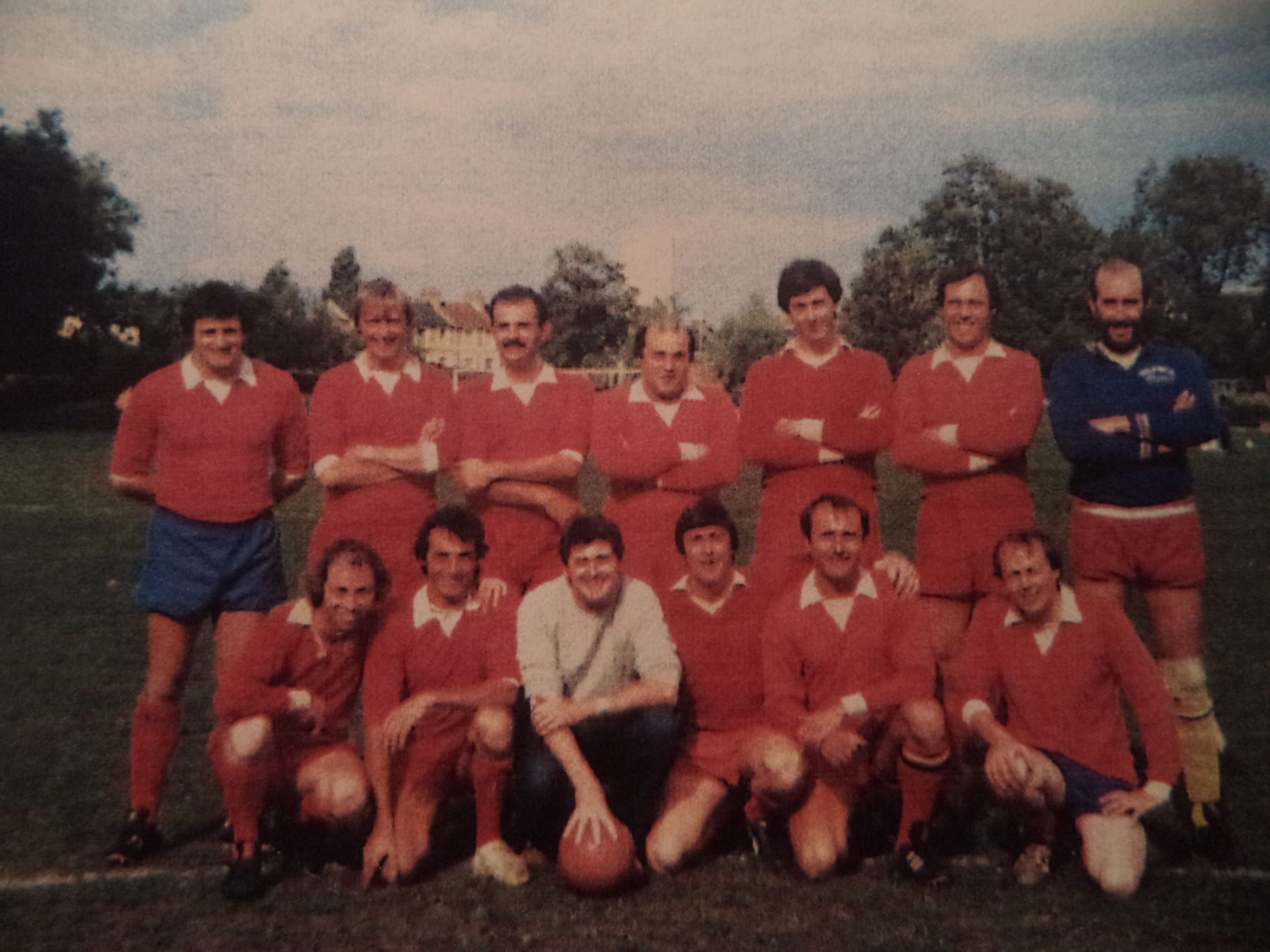 